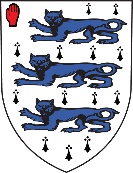 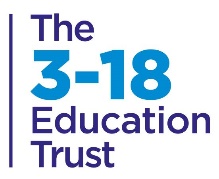 Kickstart Placement Application Form The Thomas Adams School and The 3-18 Education Trust is committed to safeguarding and promoting the welfare of children and young people and expects all employees and volunteers to share this commitment. DBS checks are completed for staff and volunteers.Why are you applying for this Kickstart Placement at the school? Please mention any skills or experience that you bring to the role and explain what you want to achieve from this placement (you can continue on a further sheet, if necessary).________________________________________________________________________________________________________________________________________________________________________________________________________________________________________________________________________________________________________________________________ ________________________________________________________________________________________________________________________________ ________________________________________________________________________________________________________________________________________________________________________________________________________________________________________________________________________________________________________________________________________________________________________________________________________________________________________________________________________________________________________________________________________________________________________________________________________________________________________________________________________________________________________________________________References Please provide two references, one employment reference and one character reference. Please let your referees know that we may contact them. Safeguarding Vulnerable Groups Act 2006 Have you ever been the subject of any allegations in relation to the safety and welfare of children, young people and/or vulnerable adults, either substantiated or unsubstantiated? Yes / No If you have answered yes to the above question, you must supply details on a separate sheet of paper, place it in a sealed envelope marked confidential and attach it to your application form. I have attached details requested above: Yes / No Please note that it is a criminal offence for a person that has been barred from working with children and young people to work or volunteer in a school. Rehabilitation of Offenders Act 1974 Please note that for any role in a school you must declare any convictions (including bind over and cautions) regardless of whether or not they would be considered “spent” in other circumstances. Have you ever been convicted of a criminal offence? Yes / No Are there any alleged offences outstanding against you? Yes / No If you have answered YES to either of the questions above, please give details below or, if you prefer, attach details in a sealed envelope marked 'strictly confidential'. Declaration I declare that the information given on this application form is true and correct.Signed__________________________________________________________ Date____________________________________________________________ Print name_______________________________________________________ How to return your form Please return your completed application form to Mrs Belinda Howells at The Thomas Adams School bjh@thomasadams.net. If school has an appropriate opportunity, you will be invited for interview at which point references would be sought.Applicant’s Personal Details Title (select as appropriate) Mr / Mrs / Miss / Ms / Other First Names:                                                                Second Name:Address: Email address:Daytime telephone number:Mobile:Home:Placement Job Title:Employment RefereeName:Organisation Name:Address:Tel No:Email Address:Job Title and Relationship to Applicant:Character RefereeName:Address:Tel No:Email Address:Relationship to Applicant: